Извещение № 22000078540000000014Прием заявокВерсия 1. Актуальная, от 07.03.2023Дата создания06.03.2023 17:39 (МСК+5)Дата публикации06.03.2023 17:41 (МСК+5)Дата изменения06.03.2023 17:41 (МСК+5)Основные сведения об извещенииВид торговПродажа (приватизация) государственного и муниципального имущества Форма проведенияПродажа без объявления ценыНаименование процедурыпродажа имущества без объявления цены в электронной формеЭлектронная площадкаРТС-тендерОрганизатор торговКод организации2200007854ОКФС14Публично-правовое образованиеМуниципальное образование Куйтунский районПолное наименованиеМУНИЦИПАЛЬНОЕ КАЗЕННОЕ УЧРЕЖДЕНИЕ "КОМИТЕТ ПО УПРАВЛЕНИЮ МУНИЦИПАЛЬНЫМ ИМУЩЕСТВОМ И ГРАДОСТРОИТЕЛЬСТВУ АДМИНИСТРАЦИИ МУНИЦИПАЛЬНОГО ОБРАЗОВАНИЯ КУЙТУНСКИЙ РАЙОН"ИНН3814009128КПП381401001ОГРН1053814001790Юридический адрес665302, ОБЛ. ИРКУТСКАЯ,Р-Н Куйтунский,РП. Куйтун,УЛ. КАРЛА МАРКСА д. Д. 18, кв. ОФИС 1Фактический/почтовый адрес665302, ОБЛ. ИРКУТСКАЯ,Р-Н Куйтунский,РП. Куйтун,УЛ. КАРЛА МАРКСА д. Д. 18, кв. ОФИС 1Контактное лицоАфанасьева Дарья ВасильевнаТелефон83953651973Адрес электронной почтыkumi_kuitun@mail.ruСведения о правообладателе/инициаторе торговОрганизатор торгов является правообладателем имуществаКод организации2200007854ОКФС14Публично-правовое образованиеМуниципальное образование Куйтунский районПолное наименованиеМУНИЦИПАЛЬНОЕ КАЗЕННОЕ УЧРЕЖДЕНИЕ "КОМИТЕТ ПО УПРАВЛЕНИЮ МУНИЦИПАЛЬНЫМ ИМУЩЕСТВОМ И ГРАДОСТРОИТЕЛЬСТВУ АДМИНИСТРАЦИИ МУНИЦИПАЛЬНОГО ОБРАЗОВАНИЯ КУЙТУНСКИЙ РАЙОН"ИНН3814009128КПП381401001ОГРН1053814001790Юридический адрес665302, ОБЛ. ИРКУТСКАЯ,Р-Н Куйтунский,РП. Куйтун,УЛ. КАРЛА МАРКСА д. Д. 18, кв. ОФИС 1Фактический/почтовый адрес665302, ОБЛ. ИРКУТСКАЯ,Р-Н Куйтунский,РП. Куйтун,УЛ. КАРЛА МАРКСА д. Д. 18, кв. ОФИС 1Информация о лотахСВЕРНУТЬ ВСЕ ЛОТЫЛот 11.Сооружения электроэнергетики ВЛ-04кВ–6,8км с ТП10/0,4кВ(3 шт.)п.Майский 38:10:000000:1914 с зем-ми уч-ми 38:10:070802:1291, 38:10:070101:282. 2.Сооружения электроэнергетики ВЛ-04кВ–3,0км с ТП10/0,4кВ пждст.Мингатуй 38:10:000000:1916 с зем-ным уч. 38:10:071001:190. 3.Сооружения электроэнергетики ВЛ-04кВ–5,0км с ТП10/0,4кВ с.Панагино 38:10:000000:1915 4.Сооружения ПС 35/10кВ2*1000кВА с.Тельба 38:10:000000:1908 5.Сооружения электроэнергетики ВЛ-35кВ–37 км Усть-Када-Панагино 38:10:000000:1909Основная информацияОснование (наименование государственного органа, органа местного самоуправления, принявших решение о приватизации и реквизиты решения)Дума муниципального образования Куйтунский районПредмет торгов (наименование лота)1.Сооружения электроэнергетики ВЛ-04кВ–6,8км с ТП10/0,4кВ(3 шт.)п.Майский 38:10:000000:1914 с зем-ми уч-ми 38:10:070802:1291, 38:10:070101:282. 2.Сооружения электроэнергетики ВЛ-04кВ–3,0км с ТП10/0,4кВ пждст.Мингатуй 38:10:000000:1916 с зем-ным уч. 38:10:071001:190. 3.Сооружения электроэнергетики ВЛ-04кВ–5,0км с ТП10/0,4кВ с.Панагино 38:10:000000:1915 4.Сооружения ПС 35/10кВ2*1000кВА с.Тельба 38:10:000000:1908 5.Сооружения электроэнергетики ВЛ-35кВ–37 км Усть-Када-Панагино 38:10:000000:1909Описание лота1. Сооружения электроэнергетики, наименование: ВЛ-04 кВ – 6,8 км с ТП 10//0,4 кВ (3 шт.), протяженность 3459 м, КН: 38:10:000000:1914 с земельными участками с КН 38:10:070802:1291, 38:10:070101:282 РФ, Иркутская область, Куйтунский район, п. Майский.2. Сооружения электроэнергетики, наименование: ВЛ-04 кВ – 3,0 км с ТП 10/0,4 кВ, протяженность 2069 м, КН: 38:10:000000:1916 с земельным участком с КН: 38:10:071001:190 РФ, Иркутская область, Куйтунский район, п.жд ст. Мингатуй.3. Сооружения электроэнергетики, наименование: ВЛ-04 кВ – 5,0 км с ТП 10/0,4 кВ, протяженность 4932 м, КН: 38:10:000000:1915 РФ, Иркутская область, Куйтунский район, с. Панагино.4. Сооружения коммунального хозяйства, наименование: ПС 35/10кВ2*1000кВА, площадь застройки 790 кв.м, КН: 38:10:000000:1908 Иркутская область, Куйтунский район, с. Тельба 5.Сооружения электроэнергетики, наименование: ВЛ-35кВ–37 протяженность 37218 м, КН: 38:10:000000:1909 Иркутская область, Куйтунский район, с. Усть-Када - п. ТельбаИзвещение на электронной площадке (ссылка)Сведения о предыдущих извещениях (сообщениях)- 19.12.2022 года торги не состоялись, (Протокол № U22000078540000000008-1 о признании претендентов участниками аукциона по извещению № 2200007854000000008). - 27.01.2023 года торги не состоялись, (Протокол № U22000078540000000011-1 от 02.09.2022 г. о признании претендентов участниками аукциона по извещению № 22000078540000000008)Размер задаткаСубъект местонахождения имуществаИркутская областьМестонахождение имуществаКуйтунский районКатегория объектаОбъект электроэнергетикиФорма собственностиМуниципальная собственностьПорядок ознакомления с имуществом, иной информациейп.п.14, 15 информационного сообщения Обременения, ограниченияИмущество обременено эксплуатационными обязательствами, которые обязан выполнять Покупатель. Срок заключения договораВ течение пяти рабочих дней со дня подведения итогов продажи имущества без объявления цены, с победителем заключается договор купли-продажи ХарактеристикиОбщая площадь- Кадастровый номер- Изображения лота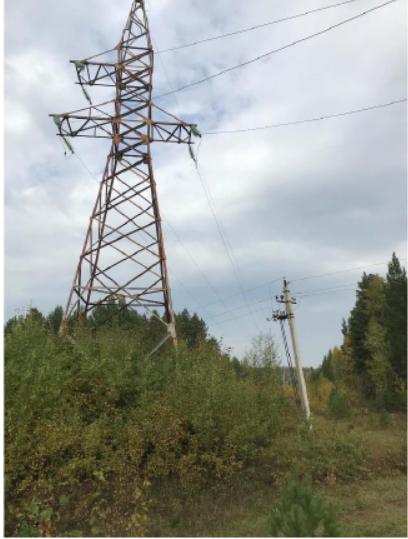 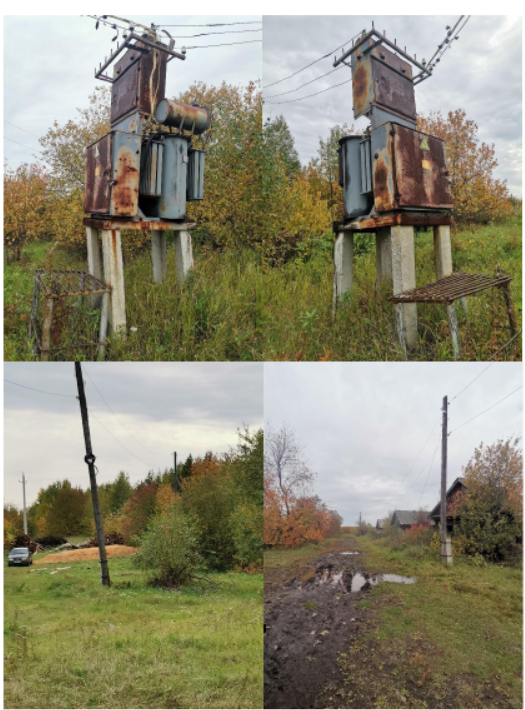 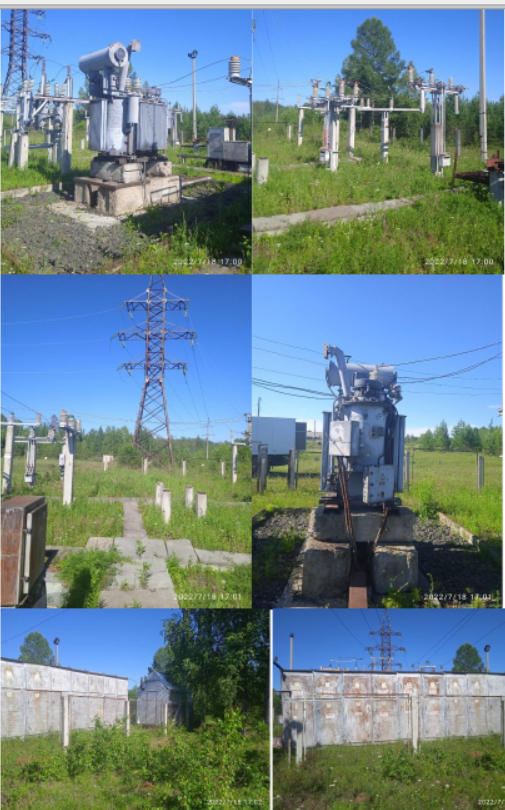 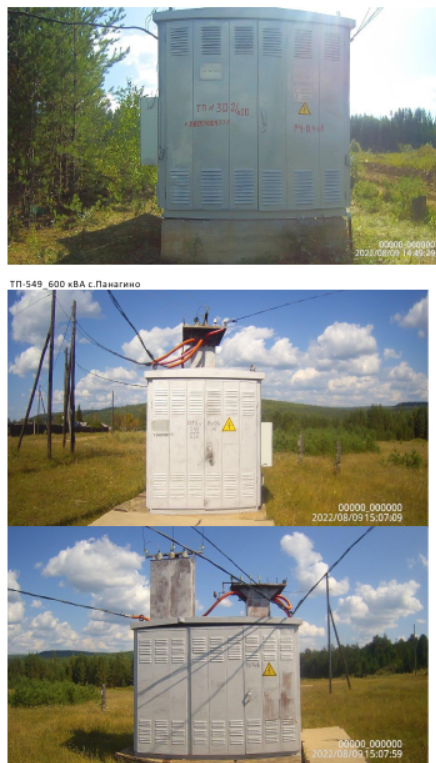 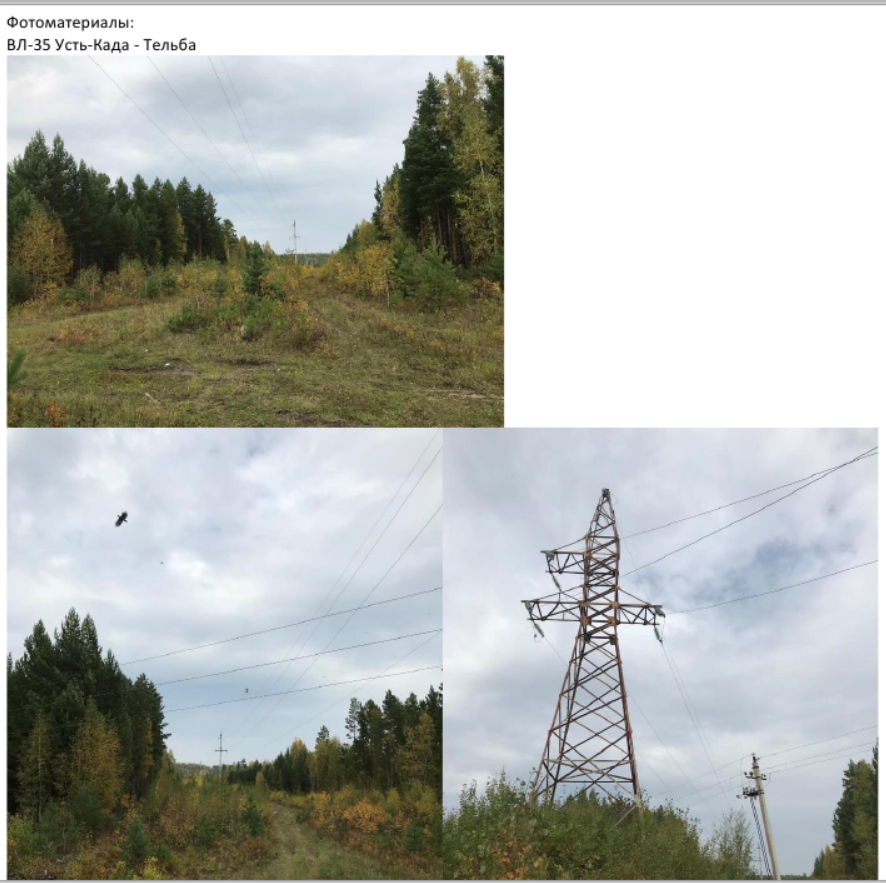 Документы лотаРешение Думы 296 от 21.02.2023 прогнозный план на 2023.pdf971.71 Кб06.03.2023Решение об условиях приватизацииРаспоряжение о проведении открытого аукциона в электронной форме от 03.03.2023 №11 без цены.doc74.00 Кб06.03.2023Документация лотаИнформационное сообщение о проведении продажи без объявления цены.docx77.02 Кб06.03.2023ИзвещениеТребования к заявкамТребования к участникамп.16 информационного сообщения Перечень документовп. 12 информационного сообщения Требования к документамп.17 информационного сообщения Ограничения участия отдельных физ. и юр. лицп. 16 информационного сообщения Условия проведения процедурыДата и время начала подачи заявок07.03.2023 09:00 (МСК+5)Дата и время окончания подачи заявок06.04.2023 23:59 (МСК+5)Порядок подачи заявокп. 11 информационного сообщенияДата рассмотрения заявок07.04.2023Порядок определения победителейп. 19 информационного сообщения Место и срок подведения итоговПродажа без объявления цены в электронной форме состоится 12.10.2022 в 11 час. 00 мин. по местному времени (Иркутское) Место проведения электронного аукциона: электронная площадка: Общество с ограниченной ответственностью «РТС-тендер» (ООО «РТС-тендер») (https://www. rts-tender.ru/) Документы извещения